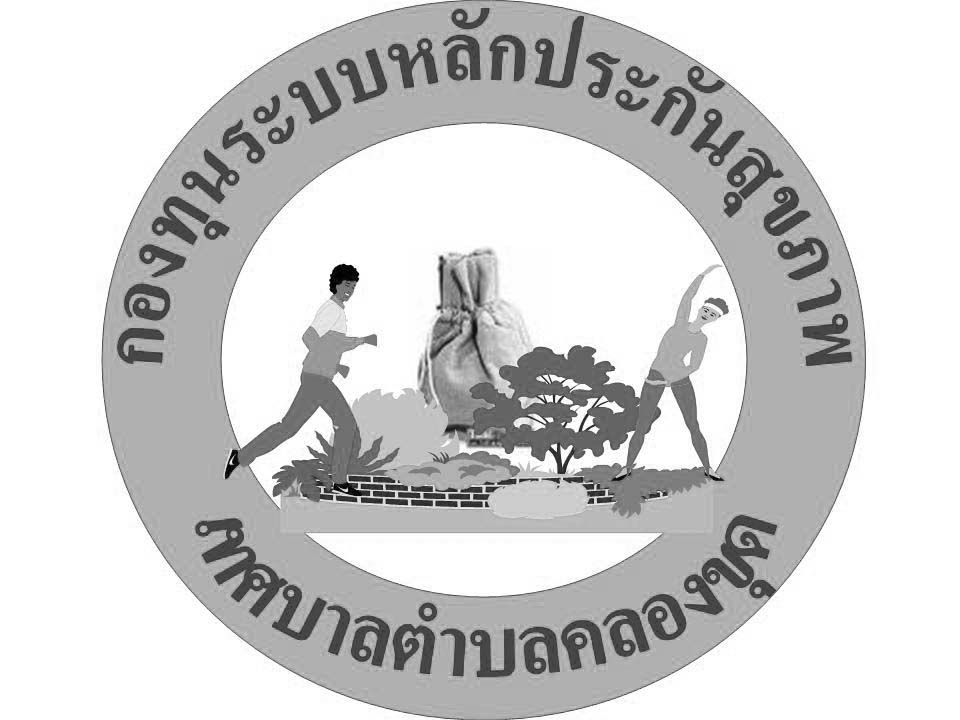 โครงการขอรับเงินจัดสรรจากกองทุนระบบหลักประกันสุขภาพเทศบาลตำบลคลองขุด	ประจำปีงบประมาณ ๒๕66	เรื่อง	ขอเสนอโครงการควบคุมและป้องกันโรคติดต่อโดยยุงลาย หมู่ที่ 7 บ้านคลองขุดเหนือ ตำบลคลองขุด ประจำปีงบประมาณ 2566เรียน	  ประธานกรรมการกองทุนหลักประกันสุขภาพเทศบาลตำบลคลองขุด   	    ด้วยชมรมอาสาสมัครสาธารณสุข หมู่ที่ 7 บ้านคลองขุดเหนือ  มีความประสงค์จะจัดทำโครงการควบคุมและป้องกันโรคติดต่อโดยยุงลาย หมู่ที่ 7 บ้านคลองขุดเหนือ ตำบลคลองขุด ประจำปีงบประมาณ 2566  โดยขอรับการสนับสนุนงบประมาณจากกองทุนหลักประกันสุขภาพเทศบาลตำบลคลองขุด  เป็นเงิน  20,000 บาท (สองหมื่นบาทถ้วน)  โดยมีรายละเอียดโครงการ ดังนี้ส่วนที่ 1 : รายละเอียดแผนงาน/โครงการ/กิจกรรม (สำหรับผู้เสนอแผนงาน/โครงการ/กิจกรรมลงรายละเอียด)1.หลักการและเหตุผล	 โรคติดต่อโดยมียุงลายเป็นพาหะที่พบในตำบลคลองขุดมีทั้งโรคไข้เลือดออก และโรคชิคุนกุนยา ซึ่งเป็นปัญหาสำคัญทางด้านสาธารณสุข และเป็นปัญหาซึ่งปัจจุบันมีแนวโน้มการเกิดโรคสูงขึ้น โรคติดต่อโดยมียุงลายเป็นพาหะเป็นโรคติดต่อที่สร้างความสูญเสียชีวิต และค่าใช้จ่ายในการรักษาพยาบาล และความสูญเสียทางด้านเศรษฐกิจของประเทศ ทั้งที่ทุกฝ่ายได้รณรงค์ป้องกันและควบคุมมาโดยตลอด และได้รับความร่วมมือจากหน่วยงานต่างๆ ทั้งภาครัฐและเอกชน ปัญหาโรคไข้เลือดออกไม่ได้ลดลงมากนัก ยังคงเป็นปัญหาสำคัญในระดับประเทศเรื่อยมา ในปี 2565 โรคติดต่อนำโดยแมลงที่สำคัญ คือ ไข้เลือดออก มีการระบาดจากสถานการณ์โรคไข้เลือดออก พ.ศ. 2565 วันที่ 1 มกราคม – 13 ธันวาคม 2565 จากระบบรายงานการเฝ้าระวังโรค 506 อำเภอเมืองสตูล พบผู้ป่วยโรคไข้เลือดออกตำบลคลองขุดเป็นอันดับ 1 ของอำเภอเมืองสตูล พบผู้ป่วย จำนวน 99 ราย	จากสถานการณ์ดังกล่าวมาตรการการควบคุมโรคที่ได้ผลยังคงเป็นมาตรการการควบคุมยุงลายพาหะนำโรค ซึ่งลักษณะที่อยู่อาศัยของยุงลาย พบมากตามบ้านที่อยู่อาศัย ในสวน  ขยายพันธุ์โดยวางไข่ในน้ำนิ่งพบบ่อยในภาชนะน้ำขัง เช่น โอ่งน้ำ แจกันดอกไม้ ยางรถยนต์เก่า หรือเศษวัสดุที่รองรับน้ำได้ทุกชนิด จึงต้องการอาศัยการมีส่วนร่วมของประชาชนทุกครัวเรือนร่วมกับเจ้าหน้าที่สาธารณสุข ผู้นำชุมชน และอสม.ในการช่วยกันป้องกันโรคที่เกิดจากยุงลายเป็นพาหะ พร้อมแจ้งเตือนประชาชนให้เฝ้าระวังและป้องกันตนเองไม่ให้ถูกยุงกัด ด้วยการนอนในมุ้งหรือห้องที่มีมุ้งลวด, จุดยากันยุงหรือใช้ยาทาหรือยาฉีดกันยุง, ไม่ควรอยู่ในบริเวณที่อับลมหรือเป็นมุมมืด มีแสงสว่างน้อย และหมั่นอาบน้ำชำระร่างกายให้สะอาดเพราะเหงื่อจะดึงดูดให้ยุงกัดมากขึ้น รวมทั้งควบคุมแหล่งเพาะพันธุ์ยุงลาย เพื่อไม่เสี่ยงต่อการเกิดโรคไข้เลือดออก โดยการรณรงค์และร่วมมือกับประชาชนในพื้นที่หมู่ที่ 7 บ้านคลองขุดเหนือ ในการกำจัดแหล่งเพาะพันธุ์ลูกน้ำยุงลาย นอกจากจะทำให้ปลอดภัยจากโรคที่มียุงลายเป็นพาหะแล้ว ยังเป็นการปรับปรุงสภาพแวดล้อมในชุมชนอีกด้วย-2-	ชมรมอาสาสมัครสาธารณสุข หมู่ที่ 7 บ้านคลองขุดเหนือ เล็งเห็นความสำคัญของปัญหา จึงได้จัดทำโครงการนี้เพื่อควบคุมและป้องกันไม่ให้มีการระบาดของโรคที่เกิดจากยุงลายเป็นพาหะ จึงต้องมีการป้องกันโดยการทำลายแหล่งเพาะพันธุ์ลูกน้ำยุงลาย โดยการสร้างความเข้าใจ ตระหนักให้ความสำคัญ จึงเกิดความร่วมมือในชุมชนอย่างจริงจัง นำไปสู่การป้องกันโรคได้  2. วัตถุประสงค์โครงการ3. เป้าหมาย จำนวน 42 คน-อสม.หมู่ที่ 7 บ้านคลองขุดเหนือ จำนวน 36 คน-ประชาชนในพื้นที่หมู่ที่ 7 บ้านคลองขุดเหนือ ปกครองและกรรมการหมู่บ้าน จำนวน 6 คน4. วิธีดำเนินการ-3-5. ระยะเวลาดำเนินการ           เดือนกุมภาพันธ์– กันยายน ๒๕๖66. สถานที่ดำเนินการ	หมู่ที่ 7 บ้านคลองขุดเหนือ ตำบลคลองขุด7. งบประมาณจากงบประมาณกองทุนหลักประกันสุขภาพเทศบาลตำบลคลองขุด ประเภทที่ 2 สนับสนุนให้กลุ่มหรือองค์กรประชาชน หรือหน่วยงานอื่นในพื้นที่ จำนวน 20,000 บาท รายละเอียด  ดังนี้
	1. ค่าป้ายประชาสัมพันธ์โครงการ ขนาด 1 x 3 เมตร  ตารางเมตรละ 150 บาท เป็นเงิน 450 บาท	2. ค่าอาหารกลางวัน สำหรับกลุ่มเป้าหมาย 42 คน ๆ ละ 70 บาท จำนวน 3 ครั้ง เป็นเงิน 8,820 บาท3. ค่าอาหารว่างและเครื่องดื่ม สำหรับกลุ่มเป้าหมาย 42 คน ๆ ละ 30 บาท จำนวน 3ครั้งๆ ละ 2 มื้อ								เป็นเงิน 7,560 บาท4. ค่าวัสดุอุปกรณ์ในโครงการในการจัดการขยะ และปรับปรุงสภาพแวดล้อมในพื้นที่สาธารณะเพื่อควบคุม ป้องกันโรคไข้เลือดออก	เป็นเงิน 2,670 บาท	4.1 ค่าถุงมือ 1 กล่อง ๆ ละ 120 บาท				เป็นเงิน 120 บาท4.2 ค่าไม้กวาดก้านมะพร้าว 20 ด้าม ๆ ละ 40 บาท		เป็นเงิน 800 บาท4.3 ที่ตักขยะ 5 อัน ๆ ละ 25 บาท 				เป็นเงิน 125 บาท4.4 ค่าน้ำมันเครื่อง 2T จำนวน 1 กระป๋อง			เป็นเงิน 65 บาท4.5 ค่าถุงดำ จำนวน 6 ห่อๆ ละ 60 บาท				เป็นเงิน 360 บาท4.6 ค่าน้ำมันเบนซินสำหรับเครื่องตัดหญ้า จำนวน 3 ครั้ง ๆ  ละ 400 บาท เป็นเงิน 1,200 บาท-4-5. ค่าวัสดุอุปกรณ์อื่น ๆ ที่ใช้ในโครงการ (ค่าเข้าเล่มและจัดทำรูปเล่มหลักฐานเอกสาร,ค่าถ่ายเอกสาร,ค่าพริ้นรูป ) 								เป็นเงิน 500 บาท			รวมเป็นเงินทั้งสิ้น 20,000 บาท* หมายเหตุ ทุกรายการสามารถถัวจ่ายกันได้8. ผลที่คาดว่าจะได้รับ๑. อัตราการเกิดโรคที่เกิดจากยุงลายเป็นพาหะลดลง	๒. สามารถลดแหล่งเพาะพันธุ์ยุงลายในทุกครัวเรือน และในพื้นที่สาธารณะ9.  ชื่อองค์กร คณะกรรมการหมู่บ้าน หมู่ที่ 7 บ้านคลองขุดเหนือ1.  นางสาวอำภรณ์  หวันยาวา  	ผู้ใหญ่บ้านหมู่ที่ เบอร์โทรศัพท์ 082-4330244นางชาคริยา  ชุมอินทร์  	ผู้ช่วยผู้ใหญ่บ้าน เบอร์โทรศัพท์ 086-4917710 นายจักรินทร์  กูริกัน    	ผู้ช่วยผู้ใหญ่บ้าน เบอร์โทรศัพท์ 081-9596631นายบุญจำ   ไชยวรณ์     	ผู้ช่วยผู้ใหญ่บ้าน เบอร์โทรศัพท์ 082-6606704นายพฤหัส  พิทักษ์กิจ   	กรรมการหมู่บ้าน เบอร์โทรศัพท์ 093-6939006ผู้รับผิดชอบโครงการ		ชื่อ   นางสาวอำภรณ์  หวันยาวา ตำแหน่ง  ผู้ใหญ่บ้านหมู่ที่ 7 บ้านคลองขุดเหนือเบอร์โทรศัพท์ 082-4330244ที่อยู่  บ้านเลขที่ 36 ม.7 ต.คลองขุด  อ.เมือง  จ.สตูล                         ลงชื่อ ............................................................... ผู้เสนอโครงการ                                       (นางสาวอำภรณ์  หวันยาวา)                                                                		ตำแหน่ง ผู้ใหญ่บ้านหมู่ที่ 7 บ้านคลองขุดเหนือ 	   	              	วันที่-เดือน-พ.ศ. ....3 มกราคม 2566...เห็นชอบให้เสนอขอรับการสนับสนุนงบประมาณจากกองทุนหลักประกันสุขภาพเทศบาลตำบลคลองขุดลงชื่อ  .......................................................หัวหน้าหน่วยงาน/องค์กร/กลุ่มประชาชน             (นางสาวอำภรณ์  หวันยาวา)ตำแหน่ง....ผู้ใหญ่บ้านหมู่ที่ 7 บ้านคลองขุดเหนือ......วันที่-เดือน-พ.ศ........................................................-5-กำหนดการโครงการควบคุมและป้องกันโรคติดต่อโดยยุงลาย หมู่ที่ 7 บ้านคลองขุดเหนือ ตำบลคลองขุด ประจำปีงบประมาณ 2566วันที่................................................. (จำนวน 3 วัน)*************************** หมายเหตุ  ๑. กำหนดการนี้อาจเปลี่ยนแปลงได้ตามความเหมาะสม    ๒. พักรับประทานอาหารว่าง  ภาคเช้า  ๑๐.๓๐ – ๑๐.๓๕ น. ภาคบ่าย ๑4.3๐ – ๑4.4๕ น.ส่วนที่ 2 : ผลการพิจารณาแผนงาน/โครงการ/กิจกรรม (สำหรับเจ้าหน้าที่ อปท. ที่ได้รับมอบหมายลงรายละเอียด)	ตามมติการประชุมคณะกรรมการกองทุนหลักประกันสุขภาพเทศบาลตำบลคลองขุด ครั้งที่ 11 / 2565 เมื่อวันที่     26  ธันวาคม  2565   ผลการพิจารณาโครงการ ดังนี้              อนุมัติงบประมาณ เพื่อสนับสนุนโครงการควบคุมและป้องกันโรคติดต่อโดยยุงลาย หมู่ที่ 1 บ้าน    เขาจีน ตำบลคลองขุด							   จำนวน     20,000  บาทเพราะ เป็นการควบคุมและป้องกันไม่ให้มีการระบาดของโรคที่เกิดจากยุงลายเป็นพาหะ            ไม่อนุมัติงบประมาณ เพื่อสนับสนุนแผนงาน/โครงการ/กิจกรรม 	เพราะ .............................................................................................................................................		   ..............................................................................................................................................	หมายเหตุเพิ่มเติม (ถ้ามี) .........................................................................................................................
..............................................................................................................................................................................
..............................................................................................................................................................................           ให้รายงานผลความสำเร็จของโครงการ ตามแบบฟอร์ม (ส่วนที่ 3)  ภายใน 30 วัน หลังจากเสร็จสิ้นโครงการ ในปีงบประมาณ 2566ลงชื่อ ....................................................................                   (นายสุนทร  พรหมเมศร์)ตำแหน่ง ประธานกรรมการกองทุนหลักประกันสุขภาพ                     เทศบาลตำบลคลองขุดวันที่-เดือน-พ.ศ......................................................ส่วนที่ 3 : แบบรายงานผลการดำเนินแผนงาน/โครงการ/กิจกรรม ที่ได้รับงบประมาณสนับสนุนจากกองทุนหลักประกันสุขภาพ (สำหรับผู้เสนอแผนงาน/โครงการ/กิจกรรม ลงรายละเอียดเมื่อเสร็จสิ้นการดำเนินงาน)ชื่อโครงการควบคุมและป้องกันโรคติดต่อโดยยุงลาย  ประจำปีงบประมาณ 2564 หมู่ที่ 7 บ้านคลองขุดเหนือ ตำบลคลองขุด 1. ผลการดำเนินงานโครงการควบคุมและป้องกันโรคติดต่อโดยยุงลาย  ประจำปีงบประมาณ 2564 หมู่ที่ 7 บ้านคลองขุดเหนือ ตำบลคลองขุด1.ประชุมวางแผน กำหนดพื้นที่เป้าหมาย เนื้อหาและรูปแบบวิธีการดำเนินงานโครงการ   		- แต่งตั้งผู้ปฏิบัติงานตามแผนงานโครงการ   	- ประชาสัมพันธ์โครงการและประสานงานกับหน่วยงานที่เกี่ยวข้อง2. ประชุมชี้แจงแนวทางการควบคุมโรคที่เกิดจากยุงลายเป็นพาหะและการจัดการขยะในครัวเรือน และการปรับปรุงสิ่งแวดล้อมให้ชุมชน ทุกชุมชน3. ประชุมชี้แจงแนวทางการควบคุมโรคที่เกิดจากยุงลายเป็นพาหะและการจัดการขยะในครัวเรือน และการปรับปรุงสิ่งแวดล้อมให้ชุมชน ทุกชุมชน4. จัดเตรียมสื่อการจัดการขยะ เครื่องมือและอุปกรณ์ในการจัดการขยะโดยการแยกขยะแห้งเพื่อการนำกลับไปใช้ประโยชน์ใหม่ (การจัดเก็บและกำจัดด้วยถังขยะแยกประเภท และการแปรรูปขยะให้เป็นประโยชน์)5. แต่งตั้งคณะทำงาน อสม.และตัวแทนครัวเรือนหรือผู้นำที่สนใจและมีความสามารถในการทำงานด้านปรับปรุงสิ่งแวดล้อม และจัดประชุมเพื่อกำหนดแนวทางทำงานร่วมกัน6. จัดอบรมให้ความรู้และหาแนวทางในการจัดการขยะและการควบคุมโรคไข้เลือดออกด้วยหลัก 5 ป. และการจัดการขยะและการปรับปรุงสิ่งแวดล้อมภายในบ้านให้เหมาะสม ตามสื่อการสอนที่เตรียมไว้ในข้อ 2 การค้นหาแหล่งเพาะพันธุ์ลูกน้ำยุงลาย และการกำจัดแหล่งเพาะพันธุ์ลูกน้ำยุงลายที่ถูกวิธีแก่ผู้เข้าร่วมโครงการ และกำหนดแนวทางในการปรับปรุงสิ่งแวดล้อมของบ้านให้เหมาะสมระหว่างเจ้าของบ้านและคณะทำงาน เพื่อให้สามารถเป็นแหล่งเรียนรู้ของชุมชนได้	7. กิจกรรมทำลายแหล่งเพาะพันธ์ยุงลาย ควบคุมการระบาด และทำความสะอาดในชุมชน โดย อสม. เดือน ละ ๔ ครั้ง จำนวน 9 เดือน เพื่อตรวจประเมินบ้านจัดการขยะทุกเดือน และประชุมรายงานการจัดการขยะและสุ่มตรวจลูกน้ำยุงลายเพื่อค้นหาข้อดีของการจัดการปรับปรุงสิ่งแวดล้อมพร้อมจัดทำแบบประเมินความพึงพอใจของสมาชิกในครอบครัวที่เข้าร่วมโครงการกิจกรรมทำลายแหล่งเพาะพันธ์ลูกน้ำยุงลายทุกสัปดาห์ ซึ่งจากการสำรวจลูกน้ำยุงลายในพื้นที่ หมู่ที่ 7 บ้านคลองขุดเหนือ พบว่า 	ค่า HI ในชุมชน ......34.52....  ค่า CI ในชุมชน .......74.49..........2. ผลสัมฤทธิ์ตามวัตถุประสงค์/ตัวชี้วัด	 บรรลุตามวัตถุประสงค์ของโครงการ	 ไม่บรรลุตามวัตถุประสงค์ของโครงการ  เพราะ ............................................................................................................................................................................................................................................................3. การเบิกจ่ายงบประมาณ	งบประมาณที่ได้รับการอนุมัติ	................. 20,306........... บาท	งบประมาณเบิกจ่ายจริง 		................. 20,306........... บาท   คิดเป็นร้อยละ .......100.............	งบประมาณเหลือส่งคืนกองทุนฯ	......................0............... บาท   คิดเป็นร้อยละ ...........0...............4. ปัญหา/อุปสรรคในการดำเนินงาน	 ไม่มี	 มี		ปัญหา/อุปสรรค (ระบุ) ............................................................................................................		แนวทางการแก้ไข (ระบุ)...........................................................................................................					ลงชื่อ ......................................................................... ผู้รายงาน                                          (นางสาวอำภรณ์  หวันยาวา)                        	     ตำแหน่ง ประธานชมรมอาสาสมัครสาธารณสุข หมู่ที่ 7 บ้านคลองขุดเหนือ 					วันที่-เดือน-พ.ศ. ............................................................................วัตถุประสงค์ตัวชี้วัดความสำเร็จ1. เพื่อให้กลุ่มเป้าหมายมีความรู้ และสามารถปรับปรุงสภาพแวดล้อมไม่ให้เป็นแหล่งเพาะพันธุ์ลูกน้ำยุงลาย1. กลุ่มเป้าหมายสามารถปรับปรุงสภาพแวดล้อมไม่ให้เป็นแหล่งเพาะพันธุ์ลูกน้ำยุงลายได้ ไม่น้อยกว่าร้อยละ 802.เพื่อกำจัดแหล่งเพาะพันธุ์ลูกน้ำยุงลายในพื้นที่หมู่ที่ 7 บ้านคลองขุดเหนือ2. ลดแหล่งเพาะพันธุ์ยุงลายในทุกครัวเรือน ให้มี จำนวนบ้านที่พบลูกน้ำยุงลายไม่เกินร้อยละ ๑๐ (ค่า HI ไม่เกิน ๑๐) และไม่พบภาชนะที่มีลูกน้ำยุงลาย (CI=O) ในพื้นที่สาธารณะกิจกรรมระบุวัน/ช่วงเวลา1. แต่งตั้งคณะกรรมการดำเนินงานตามโครงการและหน้าที่รับผิดชอบกุมภาพันธ์ 25652. ประชุมวางแผน กำหนดพื้นที่เป้าหมาย เนื้อหาและรูปแบบวิธีการดำเนินงานโครงการ   - แต่งตั้งผู้ปฏิบัติงานตามแผนงานโครงการ   - ประชาสัมพันธ์โครงการและประสานงานกับหน่วยงานที่เกี่ยวข้องกุมภาพันธ์ 25663. ประชุมชี้แจงแนวทางการควบคุมโรคที่เกิดจากยุงลายเป็นพาหะและการจัดการขยะในครัวเรือน และการปรับปรุงสิ่งแวดล้อมในพื้นที่สาธารณะให้หมู่บ้านมีนาคม 2566กิจกรรม (ต่อ)ระบุวัน/ช่วงเวลา4. กิจกรรมทำลายแหล่งเพาะพันธุ์ยุงลาย ควบคุมการระบาด และทำความสะอาดในชุมชน โดยอาสาสมัครสาธารณสุข และประชาชนในพื้นที่หมู่ที่ 7 บ้านคลองขุดเหนือ จำนวน 3 ครั้ง ในพื้นที่ต่อไปนี้ครั้งที่ 1 โซนบ้านเหนือครั้งที่ 2 โซนบ้านกลางครั้งที่ 3 โซนบ้านใต้เพื่อตรวจประเมินบ้านจัดการขยะทุกเดือน และประชุมรายงานการจัดการขยะและสุ่มตรวจลูกน้ำยุงลายและการจัดการปรับปรุงสิ่งแวดล้อมในหมู่บ้านมีนาคม-กันยายน 25665.ประเมินผลการดำเนินงานและสรุปผลการดำเนินงานตามแผนงานโครงการ ส่งให้กองทุนหลักประกันสุขภาพเทศบาลตำบลคลองขุดตุลาคม 2566เวลากิจกรรม๐๘.๐๐ น.- ๐๘.๓๐ น. ลงทะเบียน๐๘.๓๐ น.- ๐๙.๐๐ น.พิธีเปิด (โดย นายกเทศมนตรีตำบลคลองขุด)๐๙.๐๐ น.-11.00 น.- การจัดการขยะโดยการแยกขยะแห้งเพื่อการนำกลับไปใช้ประโยชน์ใหม่ - การจัดเก็บและกำจัดด้วยถังขยะแยกประเภท และการแปรรูปขยะให้เป็นประโยชน์- การควบคุมโรคไข้เลือดออกด้วยหลัก 5  ป- การค้นหาแหล่งเพาะพันธุ์ลูกน้ำยุงลาย และการกำจัดแหล่งเพาะพันธุ์ลูกน้ำยุงลาย11.๐๐ น.-12.00 น.    จัดทำแผน การจัดกิจกรรมลงพื้นที่ทำลายแหล่งเพาะพันธ์ยุงลาย ควบคุม ป้องกันการระบาด และทำความสะอาดในพื้นที่สาธารณะในหมู่บ้าน๑๒.๐๐ น.- ๑๓.๐๐ น.พักรับประทานอาหารกลางวัน๑๓.๐๐ น.- ๑๕.3๐ น.ลงพื้นที่จัดกิจกรรมทำลายแหล่งเพาะพันธ์ยุงลาย ควบคุม ป้องกันการระบาด และทำความสะอาดในพื้นที่สาธารณะในหมู่บ้านตามที่กำหนดไว้ในแผนงาน 